Higher Education and Scientific Research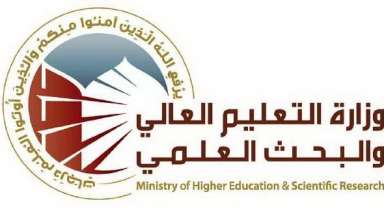 Department of Studies, Planning and Follow-upDepartment of Studies and PlanningCollege Creation FormUniversity Name:                                              College Name:First: Planning  and organizational structure II. Material Supplies University BuildingsIII. Human RequirementsNote: The mark (*) excludes these paragraphs from some humanitarian disciplines Higher Education and Scientific ResearchDepartment of Studies, Planning and Follow-upDepartment of Studies and PlanningDepartments / Branches Creation FormUniversity Name: Faculty Name:First: Planning  and organizational structure II. Material Supplies University BuildingsIII. Human RequirementsNote: ( * ) This paragraph is excluded from some humanitarian disciplines.The forms are organized for each department / scientific branch and the college / institute building separately and delivered with the minutes of the committee.The pages of the forms shall be signed by the Chairman and all members of the Committee.Scientific Departments:1-2-3-Scientific Departments:4-5-6-Administrative divisions1-2-3-Administrative divisions4-5-6-Is there a corresponding specialization for the college:           Yes           Yes           All of it  	           All of it  	Number of new sections  ( ) Section  ( ) SectionVision, mission and objectives of the college and its departmentsVision, mission and objectives of the college and its departmentsVision, mission and objectives of the college and its departmentsVision, mission and objectives of the college and its departmentsVision, mission and objectives of the college and its departmentsHaving specific goals for the college?Having specific goals for the college?Yes (attach)All of itAll of itHaving specific goals for each department or branch?Having specific goals for each department or branch?Yes (attach)All of itAll of itClarity in the formulation of goals?Clarity in the formulation of goals?YesTo some extentAll of itEconomic feasibility and organizational structureEconomic feasibility and organizational structureEconomic feasibility and organizational structureEconomic feasibility and organizational structureEconomic feasibility and organizational structureIs there an economic feasibility study for the establishment of the college? Yes and meet the requirements Yes and meet the requirements Exist but are fulfilled to some extent  Non ExistIs there an organizational structure for the college that includes the scientific and administrative structure?  (      )    Yes and meet the requirements  Yes and meet the requirements     Exist but are fulfilled to some extent          non        ExistBuilding LocationUniversityGovernorateEliminateMahallaNearest function pointBuilding LocationUniversityIs the building conveniently located?Is the building conveniently located?ConvenienceTo some extentInappropriateIs the building suitable for university study?Is the building suitable for university study?ConvenienceTo some extentInappropriateIs the building the university?Is the building the university?OwnedRentedAwardedUniversity Building AreaUniversity Building Area.................... Square meter.................... Square meter.................... Square meterAdministration SpaceAdministration Space.................... Square meter.................... Square meter.................... Square meterFaculty SpaceFaculty Space.................... Square meter.................... Square meter.................... Square meterGreen space in the collegeGreen space in the college.................... Square meter.................... Square meter.................... Square meterNumber of computersNumber of computers( ) Calculator( ) Calculator( ) CalculatorNumber of classroomsNumber of classrooms( ) Hall( ) Hall( ) HallClassroom SpaceClassroom Space.................... Square meter.................... Square meter.................... Square meter*Number of laboratories*Number of laboratories( ) Laboratory( ) Laboratory( ) Laboratory* Laboratory space with supplies* Laboratory space with supplies.................... Square meter.................... Square meter.................... Square meter*Number of workshops*Number of workshops( ) Workshop( ) Workshop( ) Workshop* Workshop space with supplies* Workshop space with supplies.................... Square meter.................... Square meter.................... Square meterNumber of seats in the libraryNumber of seats in the library( ) Seat( ) Seat( ) SeatThe number of book titles that can be provided and in the exact and imprecise specializations required for developmentThe number of book titles that can be provided and in the exact and imprecise specializations required for development( ) Address( ) Address( ) AddressLibrary spaceLibrary space.................... Square meter.................... Square meter.................... Square meterClub SpaceClub Space.................... Square meter.................... Square meter.................... Square meterSanitary AreaSanitary Area.................... Square meter.................... Square meter.................... Square meterNumber of health seats in facilities:Number of health seats in facilities:( ) Seat( ) Seat( ) SeatSpace for sports and artistic activitiesSpace for sports and artistic activities.................... Square meter.................... Square meter.................... Square meterGreen space in the collegeGreen space in the college.................... Square meter.................... Square meter.................... Square meterNumber of Faculty MembersNumber of Faculty MembersNumber of Faculty MembersNumber of Faculty MembersOn the permanent angel ( )On the permanent angel ( )Timer ( )Number of faculty members distributed by sex:Number of faculty members distributed by sex:Number of faculty members distributed by sex:Number of faculty members distributed by sex:Males ( )Males ( )Females ( )The number of faculty members and specialization distributed according to scientific titleAssistant Lecturer ( ) Lecturer ( ) Assistant Professor ( ) Professor ( )Assistant Lecturer ( ) Lecturer ( ) Assistant Professor ( ) Professor ( )Assistant Lecturer ( ) Lecturer ( ) Assistant Professor ( ) Professor ( )Assistant Lecturer ( ) Lecturer ( ) Assistant Professor ( ) Professor ( )Assistant Lecturer ( ) Lecturer ( ) Assistant Professor ( ) Professor ( )Assistant Lecturer ( ) Lecturer ( ) Assistant Professor ( ) Professor ( )The number of faculty members and the supporting specialization (inaccurate) distributed according to the scientific titleAssistant Lecturer ( ) Lecturer ( ) Assistant Professor ( ) Professor ( )Assistant Lecturer ( ) Lecturer ( ) Assistant Professor ( ) Professor ( )Assistant Lecturer ( ) Lecturer ( ) Assistant Professor ( ) Professor ( )Assistant Lecturer ( ) Lecturer ( ) Assistant Professor ( ) Professor ( )Assistant Lecturer ( ) Lecturer ( ) Assistant Professor ( ) Professor ( )Assistant Lecturer ( ) Lecturer ( ) Assistant Professor ( ) Professor ( )* Number of laboratory supervisors: ( )* Number of laboratory supervisors: ( )* Number of laboratory supervisors: ( )* Number of laboratory supervisors: ( )* Number of laboratory supervisors: ( )* Number of laboratory supervisors: ( )* Number of laboratory supervisors: ( )Number of employees in the administrationNumber of employees in the administrationOn the permanent angel ( )On the permanent angel ( )On the permanent angel ( )Timer ( )Timer ( )Number of employees in the department distributed according to the certificate Number of employees in the department distributed according to the certificate Intermediate Fmadon ( ) Preparatory ( ) Institute ( ) Bachelor ( )Intermediate Fmadon ( ) Preparatory ( ) Institute ( ) Bachelor ( )Intermediate Fmadon ( ) Preparatory ( ) Institute ( ) Bachelor ( )Intermediate Fmadon ( ) Preparatory ( ) Institute ( ) Bachelor ( )Intermediate Fmadon ( ) Preparatory ( ) Institute ( ) Bachelor ( )Number of employees in the department distributed according to the certificate Number of employees in the department distributed according to the certificate Higher Diploma ( ) Master ( ) PhD ( )Higher Diploma ( ) Master ( ) PhD ( )Higher Diploma ( ) Master ( ) PhD ( )Higher Diploma ( ) Master ( ) PhD ( )Higher Diploma ( ) Master ( ) PhD ( )Number of students planned for admission to the new year:Number of students planned for admission to the new year:Number of students planned for admission to the new year:( ) Student ( ) Student ( ) Student ( ) Student Departments in the college:1-2-3-Departments in the college:4-5-6-Administrative divisions1-2-3-Administrative divisions4-5-6-Is there a corresponding specialization for the department/branch at the university: Yes All of it  	 All of it  	Number of new new sections:( ) Section( ) Section( ) SectionDeDeDeDeHaving specific goals for the department?  Yes (attach) All of it    	All of it    	Clarity in the formulation of goals?      YesTo some extent  All of it		Is there an economic feasibility study for the development of the department (attached)?   Yes and meet the requirements      Exist but are fulfilled to some extent         non        ExistBuilding LocationUniversityGovernorateEliminateMahallaNearest function pointBuilding LocationUniversityIs the building conveniently located?Is the building conveniently located?   Convenience   To some extent    Inappropriate 	Is the building suitable for university study?Is the building suitable for university study?   Convenience   To some extent    Inappropriate 	Building Area SectionBuilding Area Section.................... Square meter.................... Square meter.................... Square meterManagement spaceManagement space.................... Square meter.................... Square meter.................... Square meterFaculty SpaceFaculty Space.................... Square meter.................... Square meter.................... Square meterNumber of computersNumber of computers ( ) Calculator  ( ) Calculator  ( ) Calculator Number of classroomsNumber of classrooms ( ) Hall ( ) Hall ( ) HallClassroom Space Classroom Space .................... Square meter.................... Square meter.................... Square meter*Number of laboratories*Number of laboratories ( ) Laboratory ( ) Laboratory ( ) Laboratory* Laboratory space with supplies* Laboratory space with supplies.................... Square meter.................... Square meter.................... Square meter*Number of workshops*Number of workshops( ) Workshop( ) Workshop( ) Workshop* Workshop space with supplies* Workshop space with supplies .................... Square meter .................... Square meter .................... Square meterSanitary AreaSanitary Area.................... Square meter.................... Square meter.................... Square meterNumber of sanitary seats in facilities:Number of sanitary seats in facilities:( ) Seat( ) Seat( ) SeatNumber of health seats in facilities:Number of health seats in facilities:( ) Seat( ) Seat( ) SeatSpace for sports and artistic activitiesSpace for sports and artistic activities.................... Square meter.................... Square meter.................... Square meterThe number of faculty members on the permanent staff in the exact specialization distributed according to the scientific title:The number of faculty members on the permanent staff in the exact specialization distributed according to the scientific title:The number of faculty members on the permanent staff in the exact specialization distributed according to the scientific title:The number of faculty members on the permanent staff in the exact specialization distributed according to the scientific title:On the permanent angel ( )On the permanent angel ( )Timer ( )The number of faculty members on the permanent staff in the exact specialization distributed according to the scientific title:The number of faculty members on the permanent staff in the exact specialization distributed according to the scientific title:The number of faculty members on the permanent staff in the exact specialization distributed according to the scientific title:The number of faculty members on the permanent staff in the exact specialization distributed according to the scientific title:On the permanent angel ( )On the permanent angel ( )Timer ( )Number of faculty members distributed according to gender:Number of faculty members distributed according to gender:Number of faculty members distributed according to gender:Number of faculty members distributed according to gender:Males ( )Males ( )Females (         )Number of faculty members and specialization distributed according to scientific titleAssistant Lecturer ( ) Lecturer ( ) Assistant Professor ( ) Professor ( )Assistant Lecturer ( ) Lecturer ( ) Assistant Professor ( ) Professor ( )Assistant Lecturer ( ) Lecturer ( ) Assistant Professor ( ) Professor ( )Assistant Lecturer ( ) Lecturer ( ) Assistant Professor ( ) Professor ( )Assistant Lecturer ( ) Lecturer ( ) Assistant Professor ( ) Professor ( )Assistant Lecturer ( ) Lecturer ( ) Assistant Professor ( ) Professor ( )* Number of laboratory supervisors: ( )* Number of laboratory supervisors: ( )* Number of laboratory supervisors: ( )* Number of laboratory supervisors: ( )* Number of laboratory supervisors: ( )* Number of laboratory supervisors: ( )* Number of laboratory supervisors: ( )Number of employees in the administrationNumber of employees in the administrationOn the permanent angel ( )On the permanent angel ( )On the permanent angel ( )Timer ( )Timer ( )Number of employees in the department distributed according to the certificateNumber of employees in the department distributed according to the certificateIntermediate and below ( ) Preparatory ( ) Institute ( ) Bachelor ( )Intermediate and below ( ) Preparatory ( ) Institute ( ) Bachelor ( )Intermediate and below ( ) Preparatory ( ) Institute ( ) Bachelor ( )Intermediate and below ( ) Preparatory ( ) Institute ( ) Bachelor ( )Intermediate and below ( ) Preparatory ( ) Institute ( ) Bachelor ( )Number of employees in the department distributed according to the certificateNumber of employees in the department distributed according to the certificateHigher Diploma ( ) Master ( ) PhD ( )Higher Diploma ( ) Master ( ) PhD ( )Higher Diploma ( ) Master ( ) PhD ( )Higher Diploma ( ) Master ( ) PhD ( )Higher Diploma ( ) Master ( ) PhD ( )Number of students planned for admission to the new year:Number of students planned for admission to the new year:Number of students planned for admission to the new year:( ) Student( ) Student( ) Student( ) Student